„Nordplus Junior“ projekto pristatymas Mažeikių Kalnėnų pagrindinės mokyklos anglų kalbos mokytoja Olga Pileckienė https://prezi.com/w7cd6mke9ctb/nordplus-junior-1/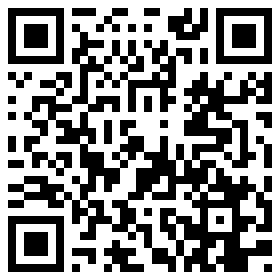 